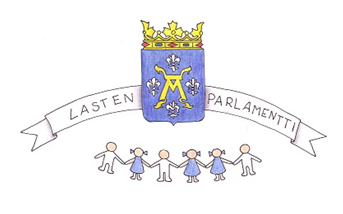 OSALLISTUVA OPPILAS  –SEMINAARI            Turun Työväenopisto 11.3.2013OHJELMA9.00 - 9.10		Tilaisuuden avaus Turun Lasten Parlamentin hallituksen sihteeri Alina Viitala9.10 - 9.25		TLP:n hallituksen esittely ja kokousväen esittely		Turun Lasten Parlamentin hallituksen jäsen Emmi Vuola 9.25 – 9.50		Hallitusvaalit, uuden hallituksen valinta lukuvuodelle 2013 - 2014			Turun Lasten Parlamentin hallituksen jäsenet yhteistyössä9.50 - 10.05		Maistuva kouluruoka – kouluruokailun kehittämisteemaTurun Lasten Parlamentin hallituksen sihteeri Alina Viitala10.05 - 10.15		Turkulaista mediaosaamista Tuubissa		YKÄ –hankkeen koordinaattori Salla Sissonen10.15 - 10.35		Välipalatarjoilu kahviossa10.35 - 11.00		Liikkuva koulu – miten lisää liikettä koulupäivään?					Projektipäällikkö Anu Oittinen 11.00 - 11.10		Kuralan kylämäki –hankkeen esittely		Tutkija Leena Tiilikainen	11.10 - 11.30		Uuden TLP:n hallituksen julkistaminen 		Suomen Lasten Parlamentin terveiset 		Turun Lasten Parlamentin hallituksen puheenjohtaja Hanna Välimäki